DIY-KosmetiktäschchenIhr braucht: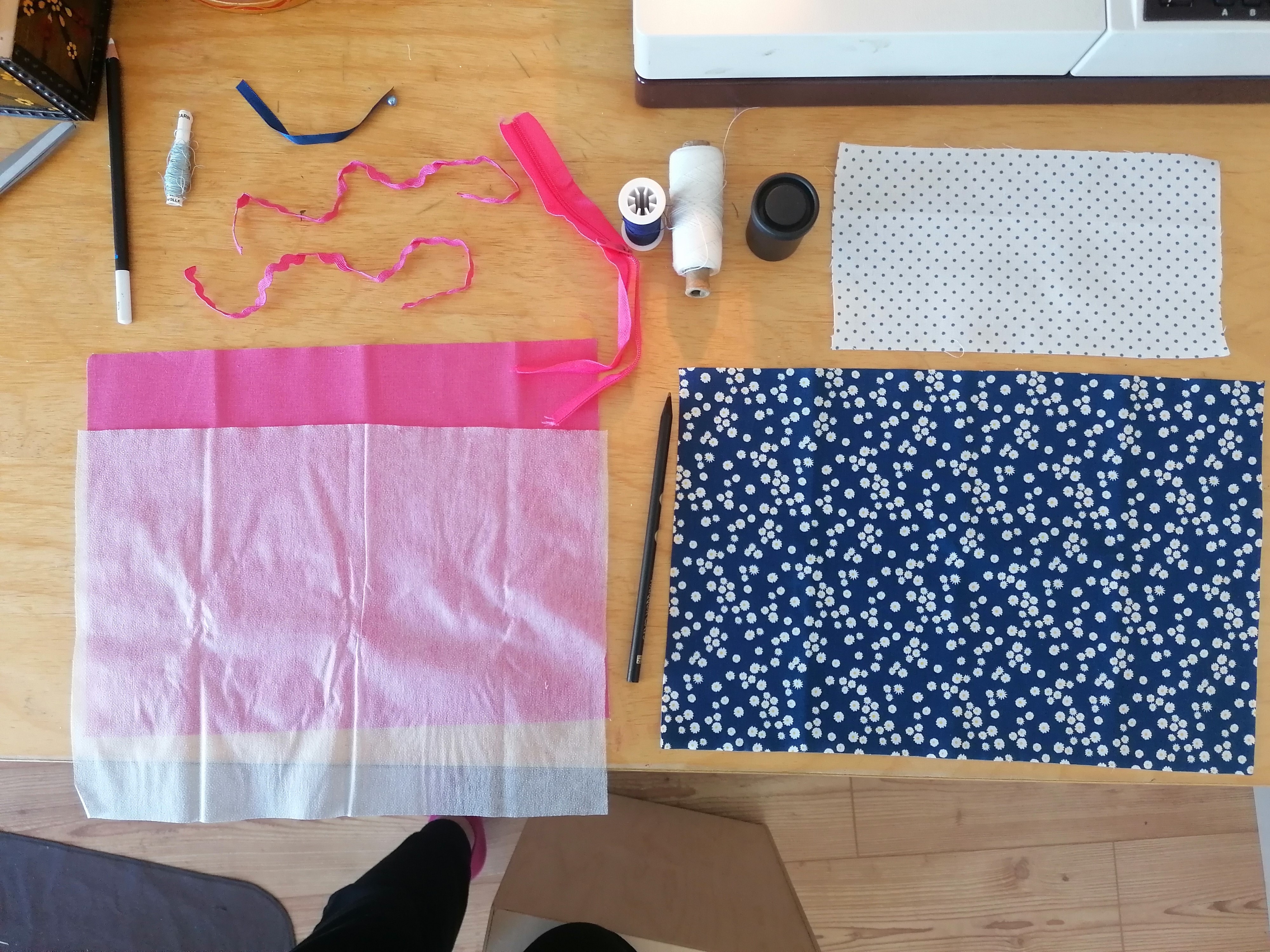 -Schere                - Bügeleisen              -Lineal Beachtet die inbegriffenen 1cm Nahtzugabe beim nähen1.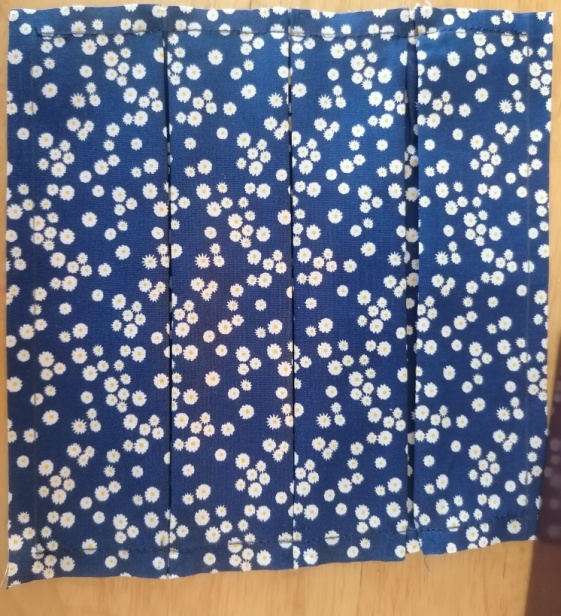 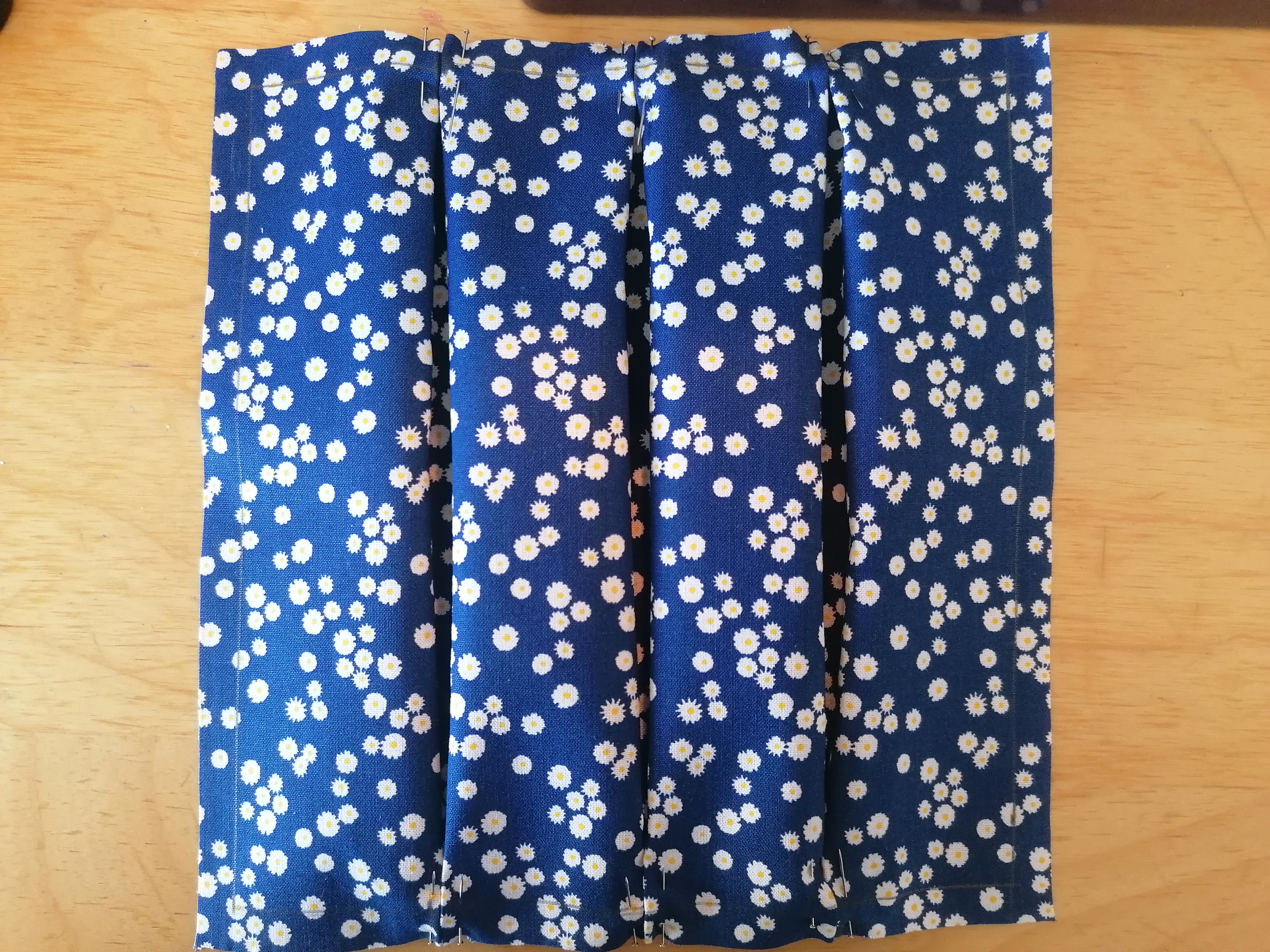 Die 4cm langen Abschnitte werden von der Mitte aus in Falten gelegt, festgesteckt und vernäht.2.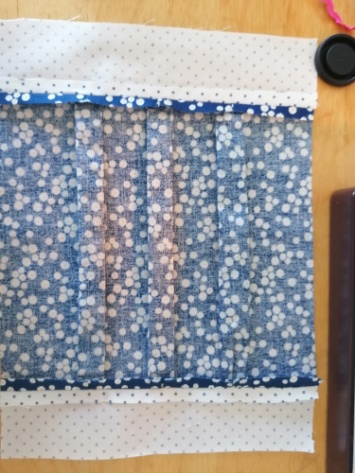 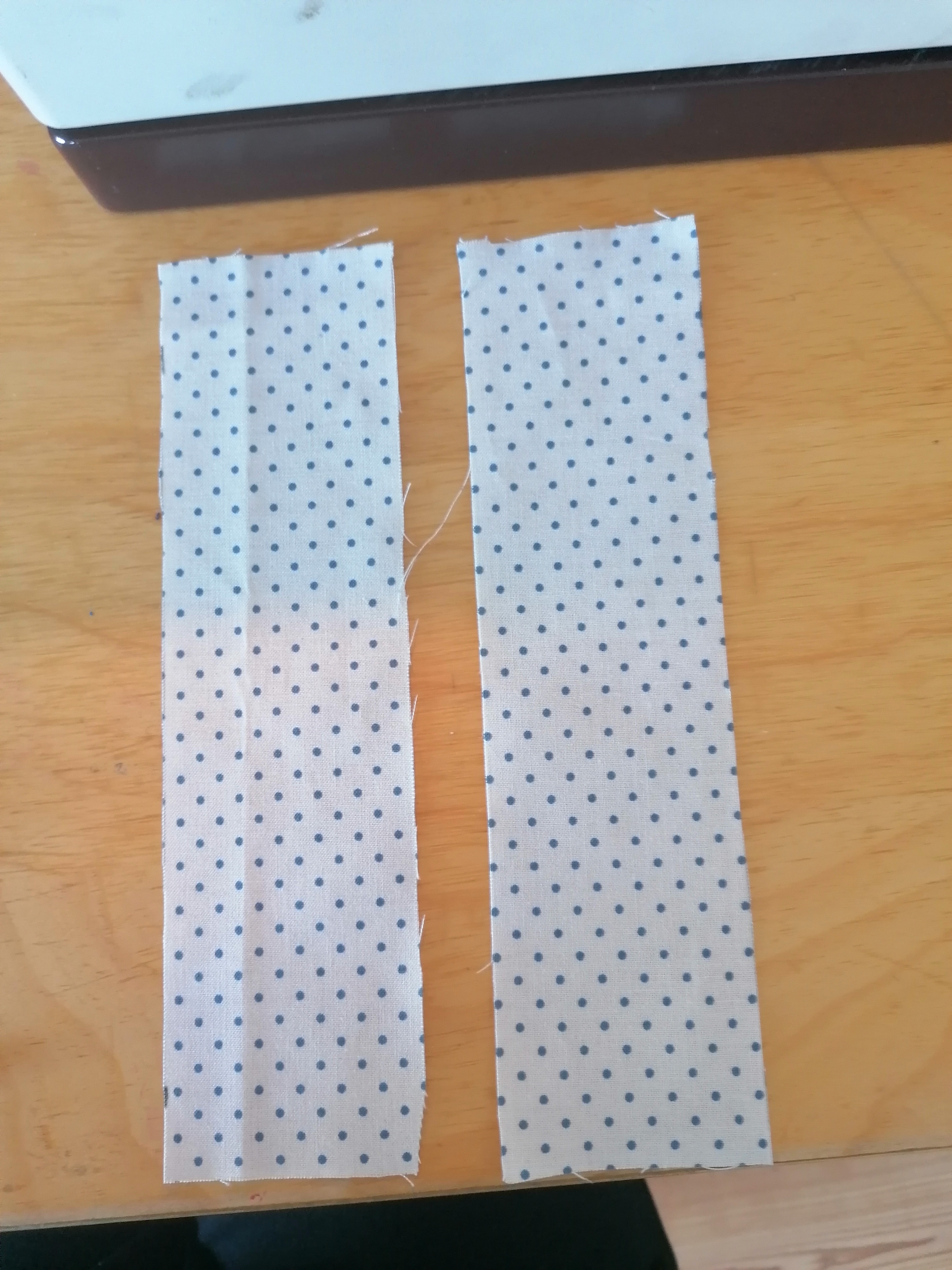 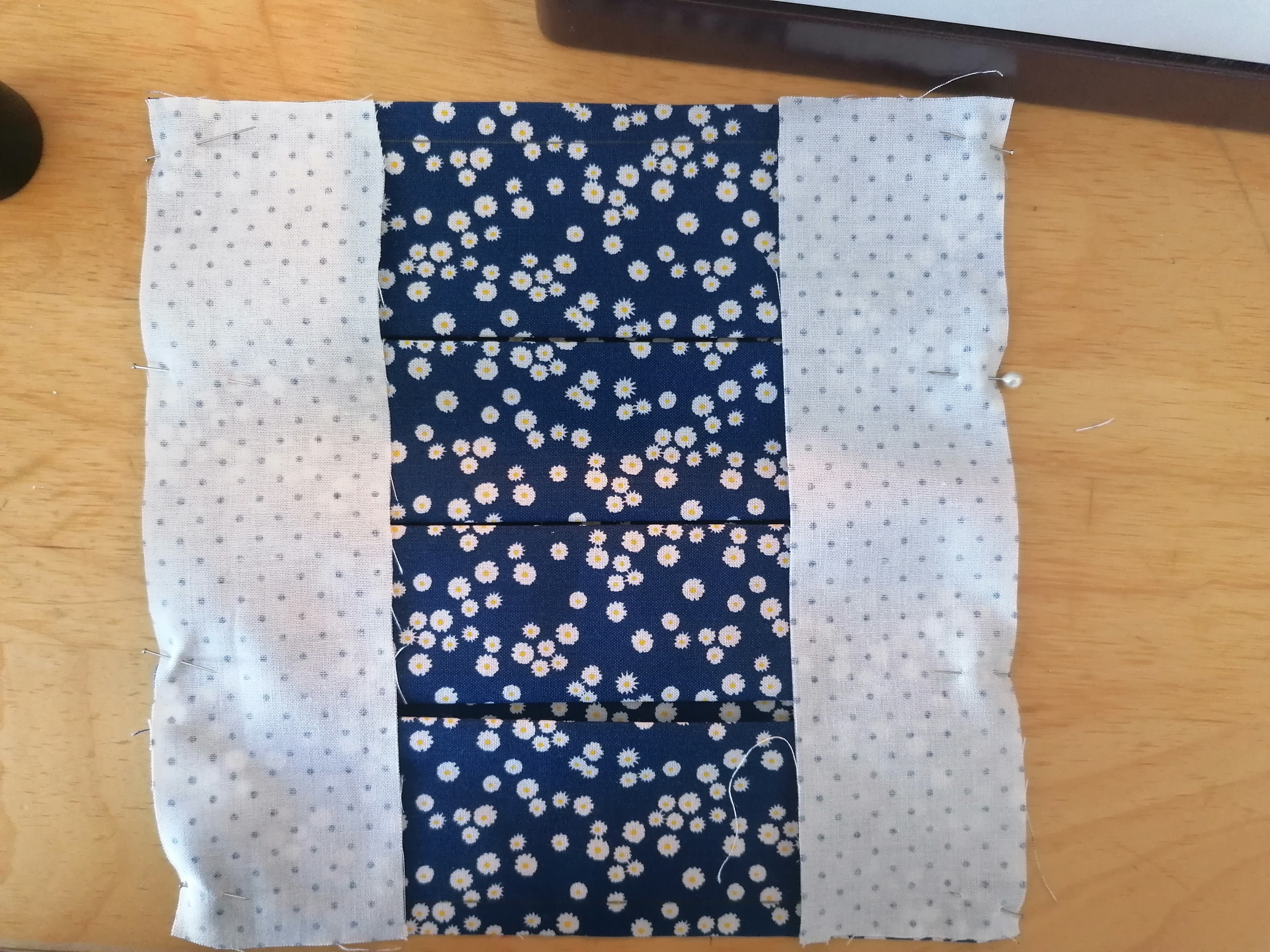 Der kleinste Stoff wird halbiert, mit der bedruckten Seite auf die Enden des gerafften Stoffes gelegt und vernäht. Beachte die 1cm Nahtzugabe. Der Überschuss wird gebügelt.3.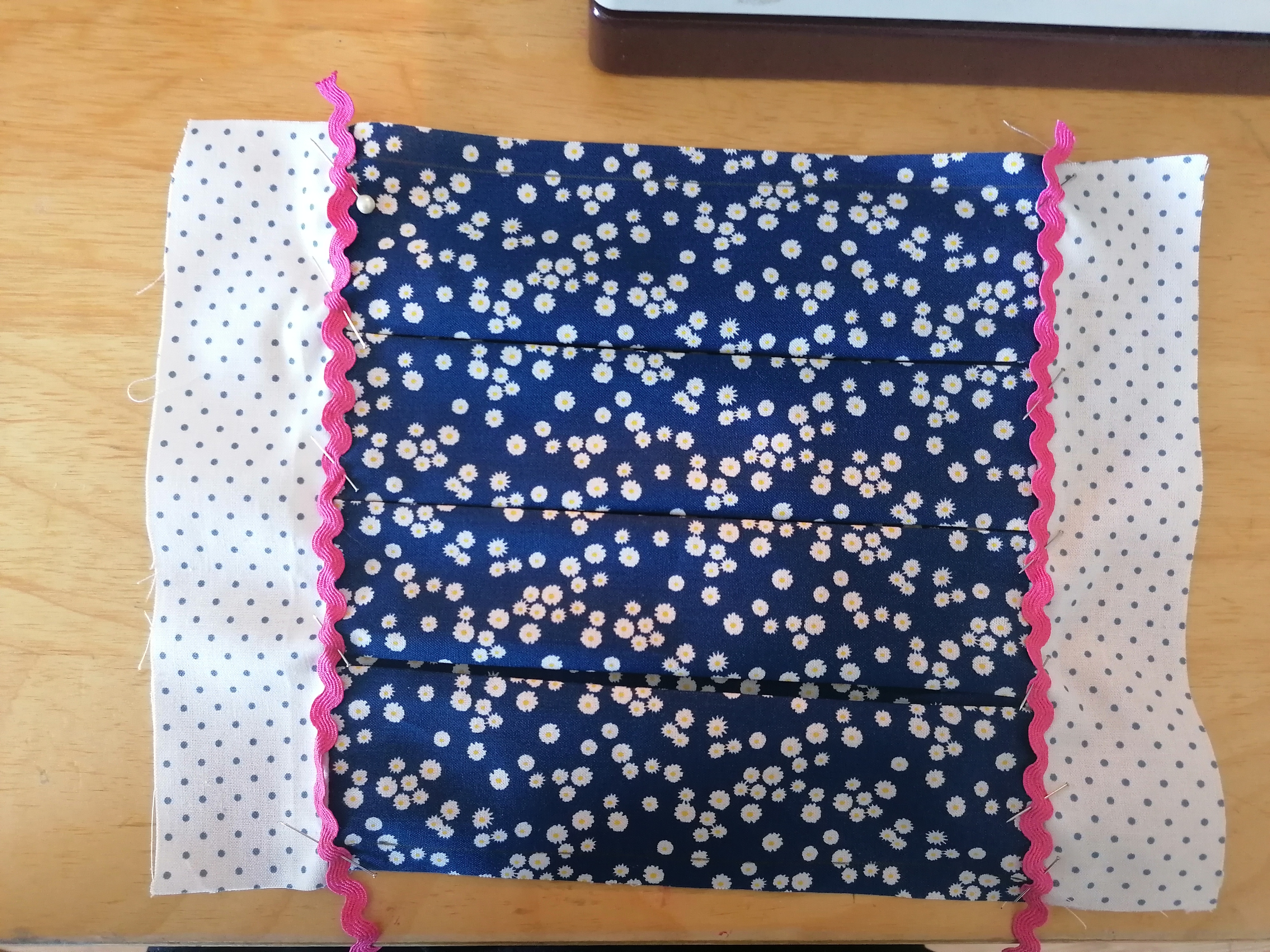 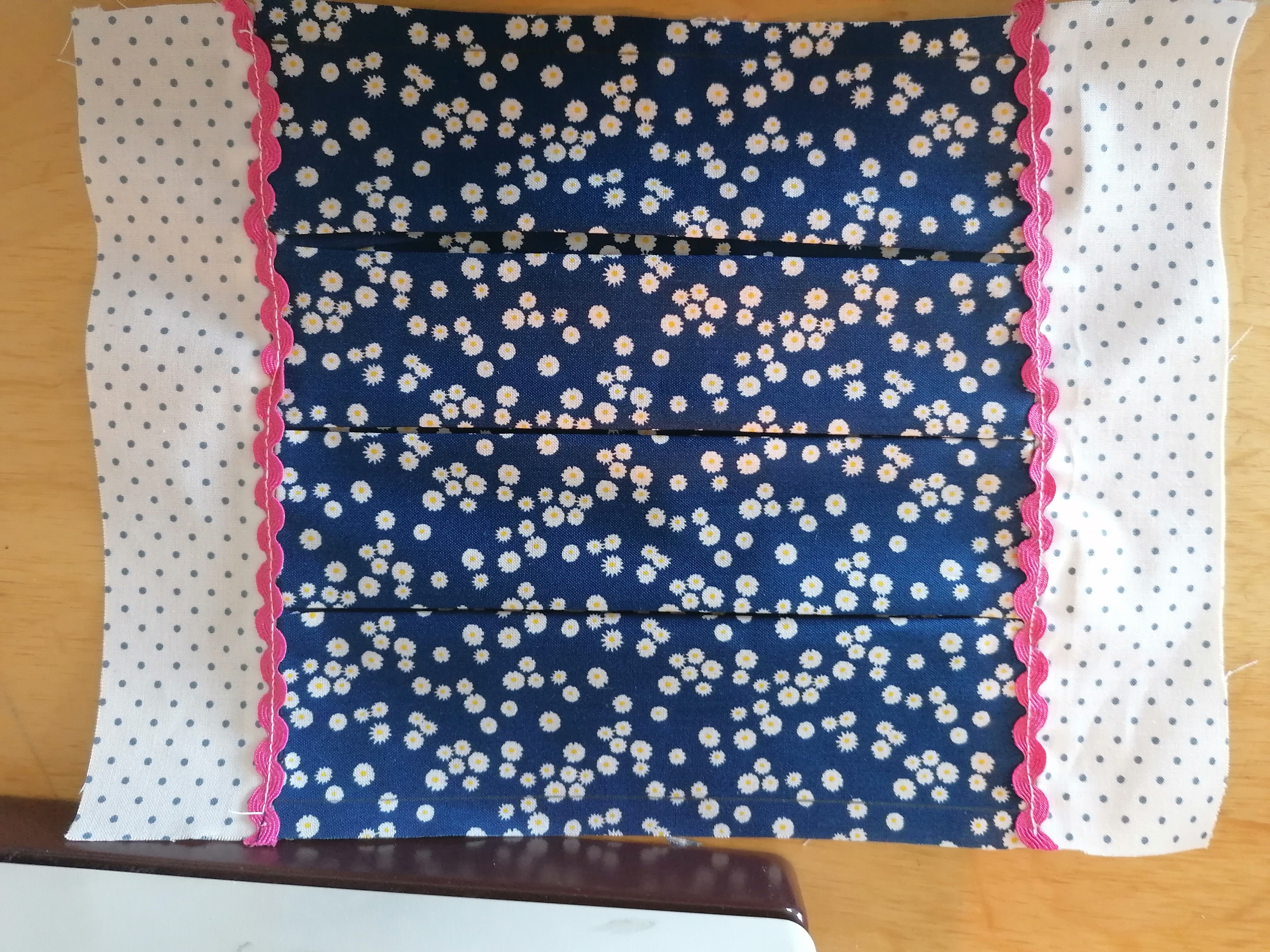 Die Bänder werden festgesteckt und angenäht. 4.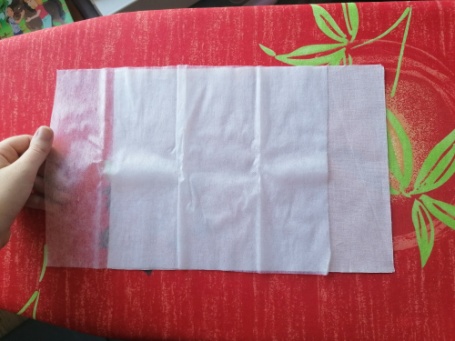 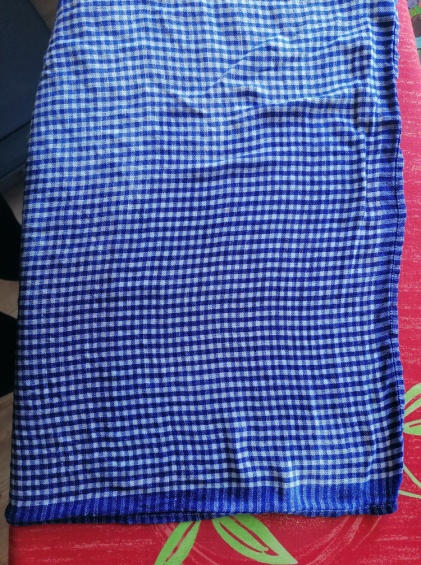 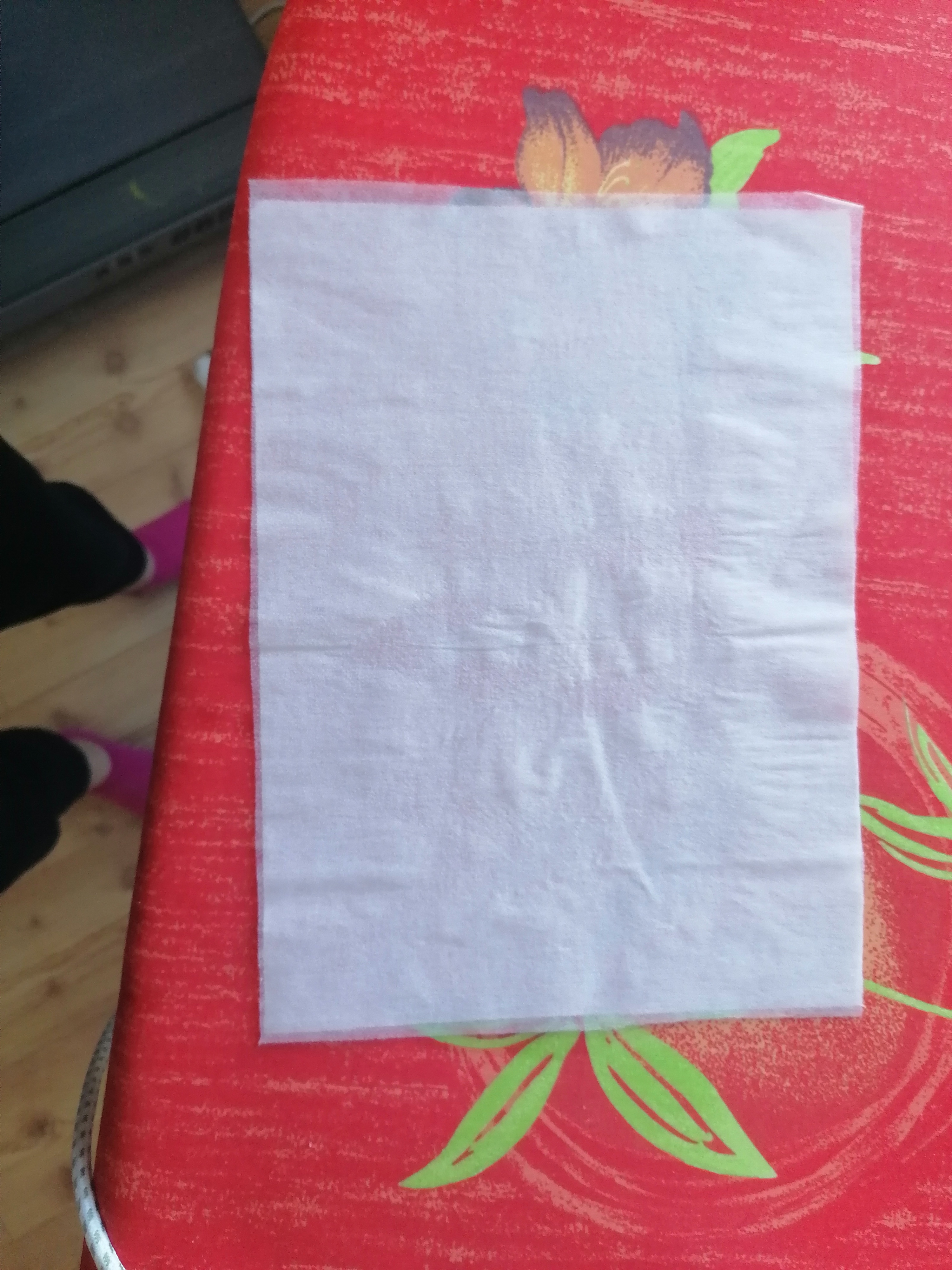 Der Vlies wird mit der gepunkteten Seite  auf die unschöne Seite des mittelgroßen Stoffes gelegt. Ein leicht feuchtes Geschirtuch wird draufgelegt und festgebügelt. Das wird das Innenfutter.5.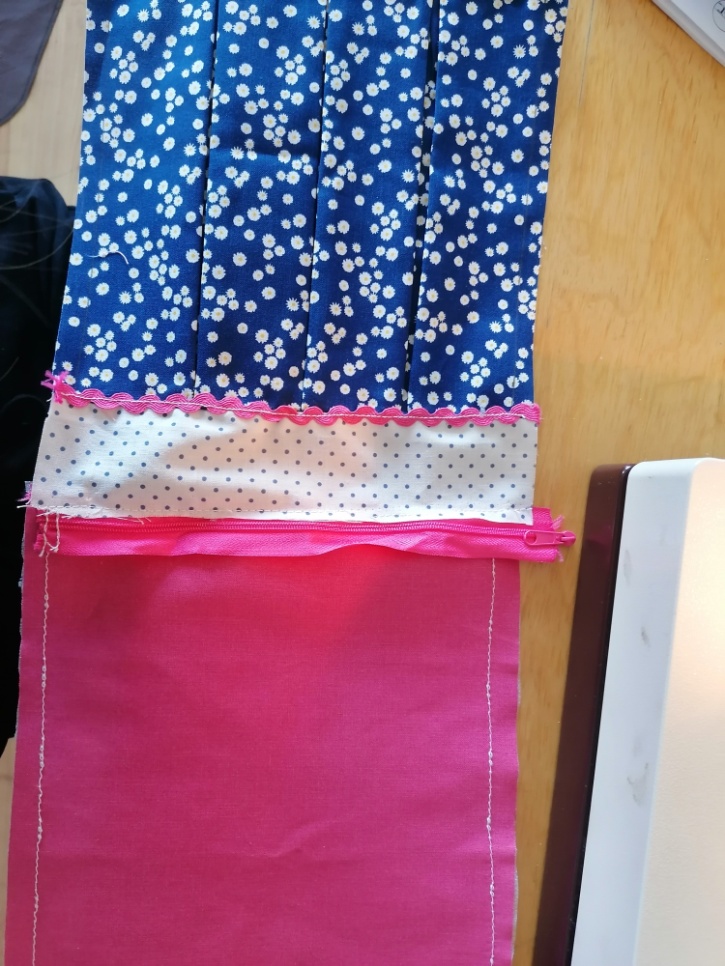 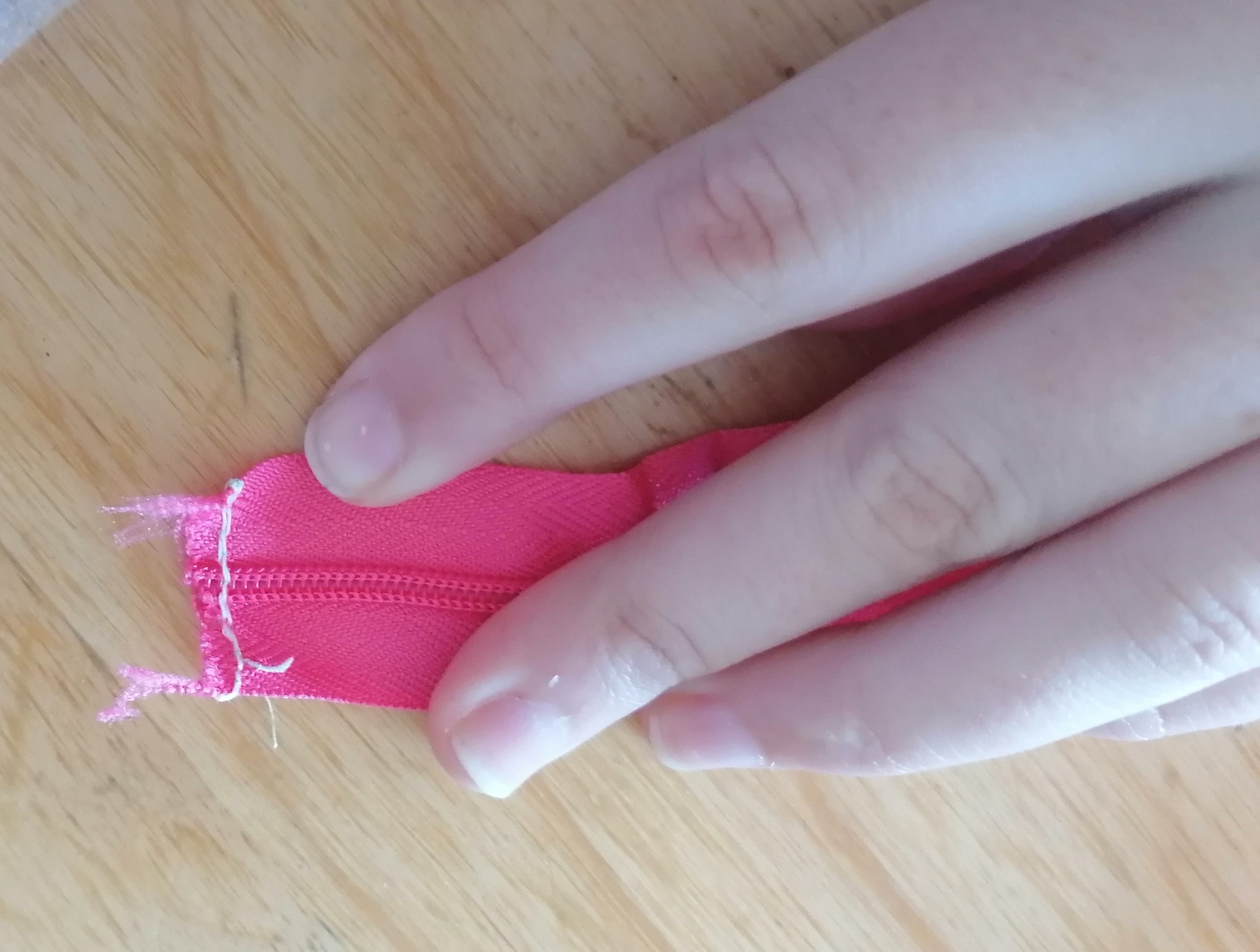 Der Reißverschluss wird an einer Seite festgesteppt.Dann wird das Futter mit der Textilseite nach oben  hingelegt. Der Reisverschluss wird mit der Ziehseite nach oben an den Rand gelegt. Auf der äußeren Seite wird der Außenstoff angelegt. Alles zusammen wird an dem Reißverschluss versteppt.6.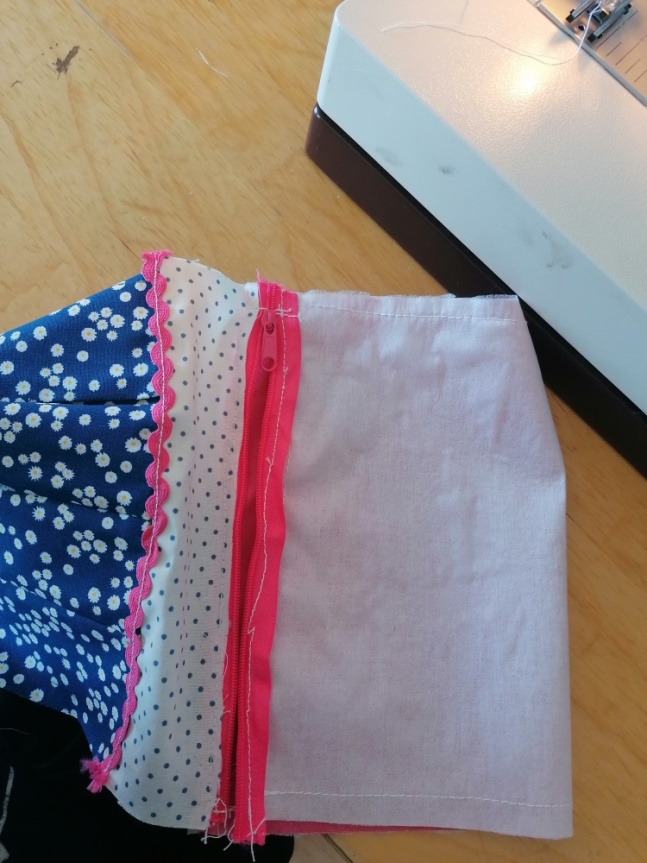 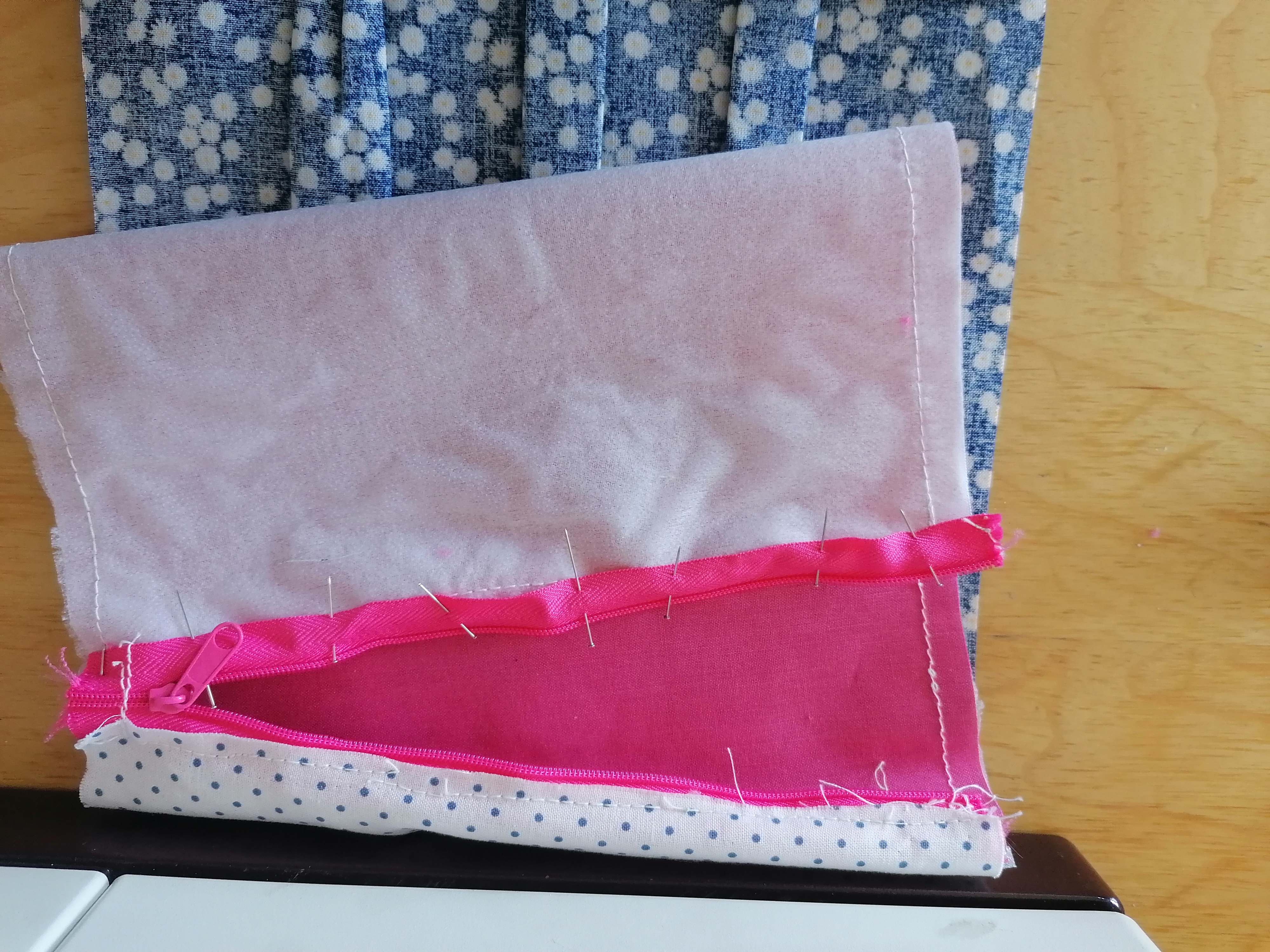 Das Futter wird an den Reißverschluss angenäht. Danach der Außenstoff angenäht.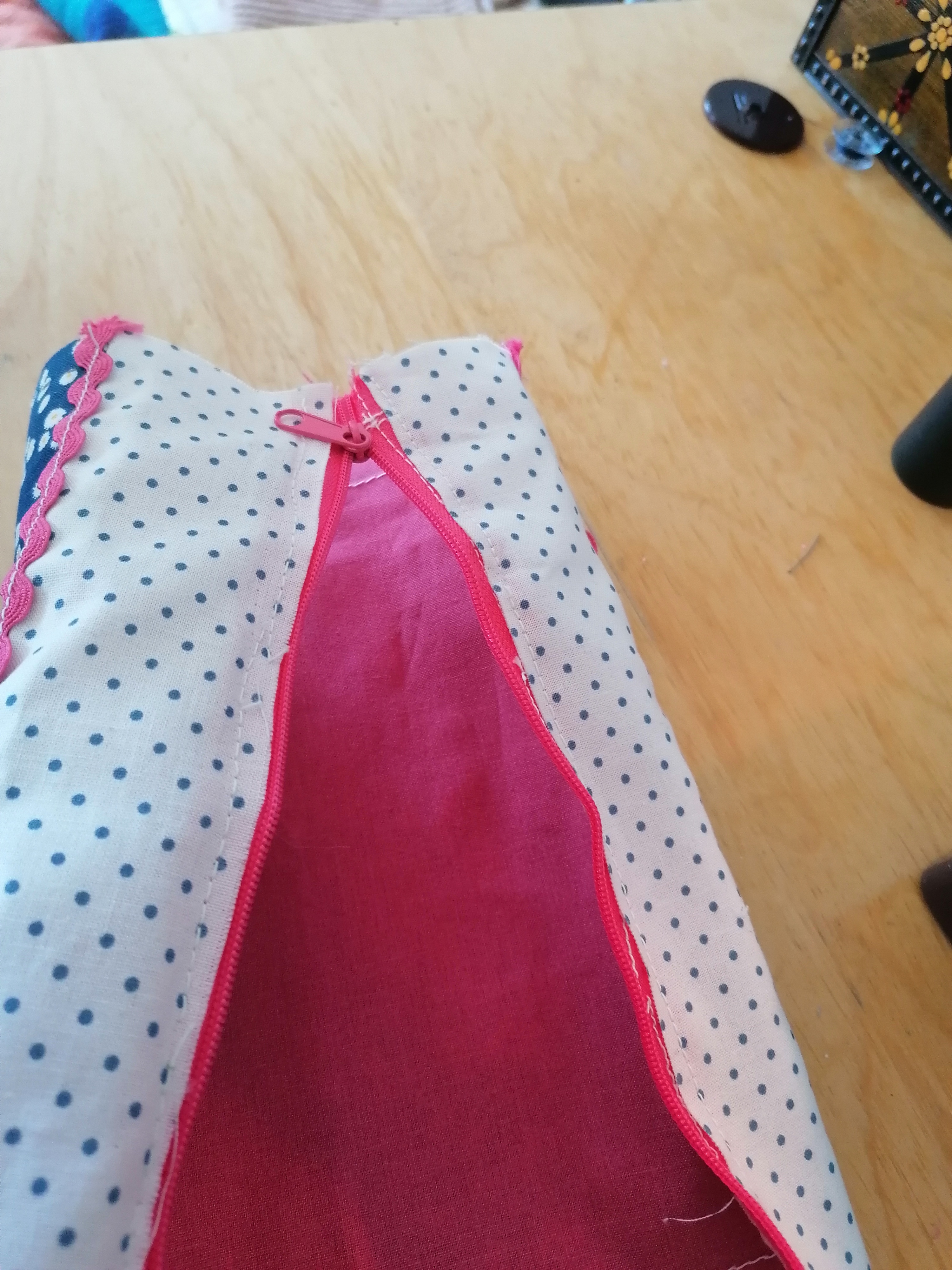 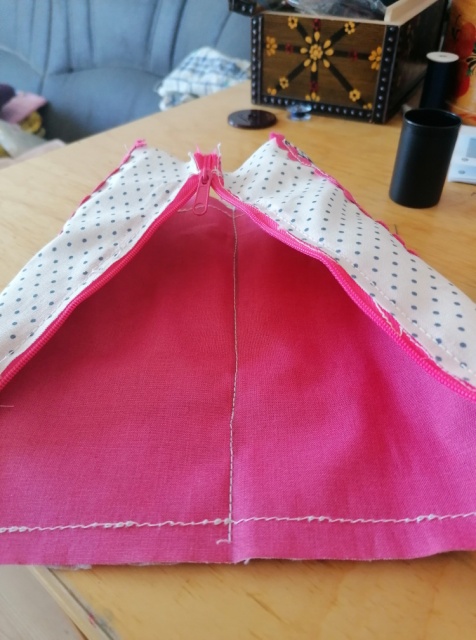 7.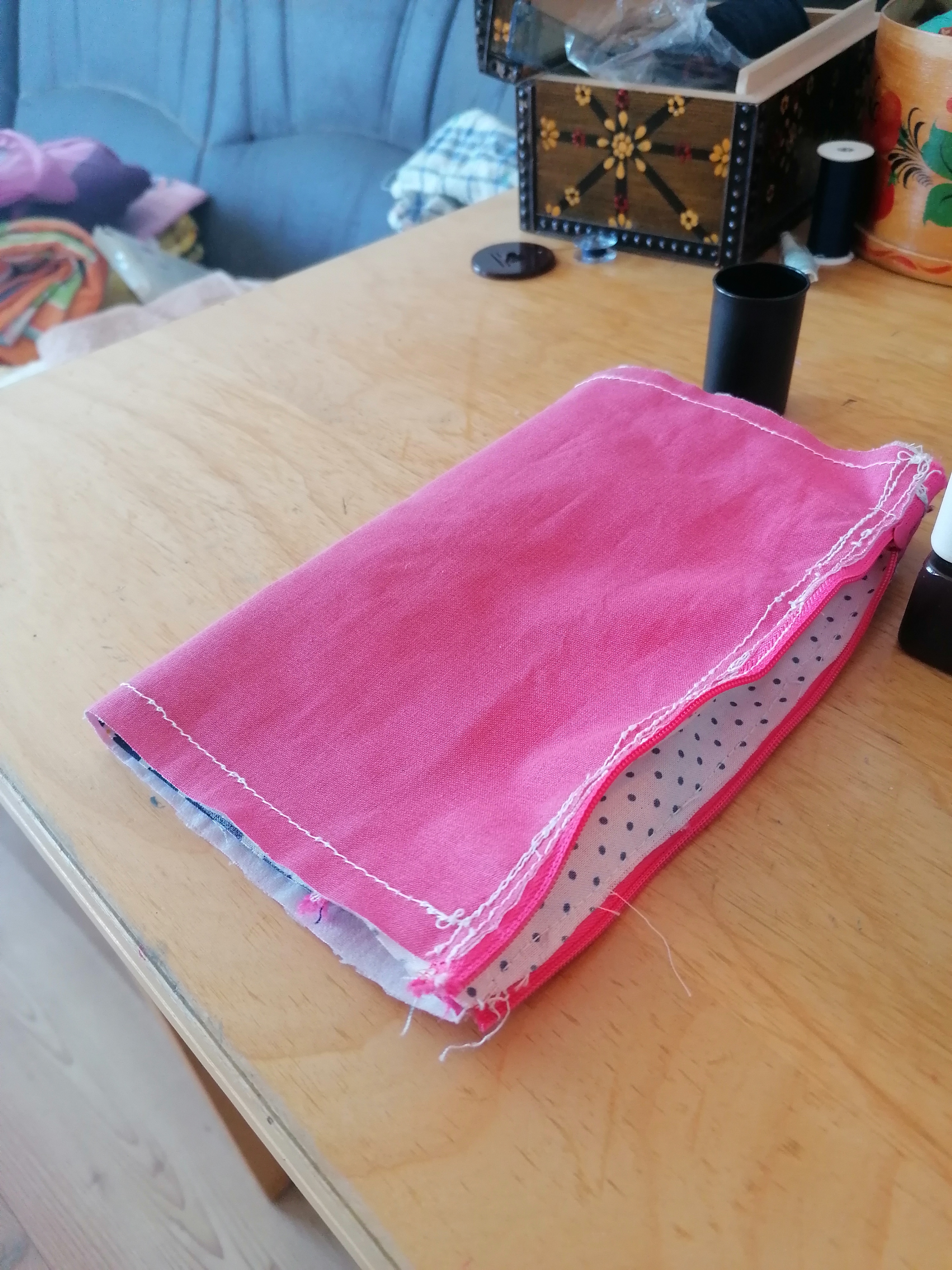 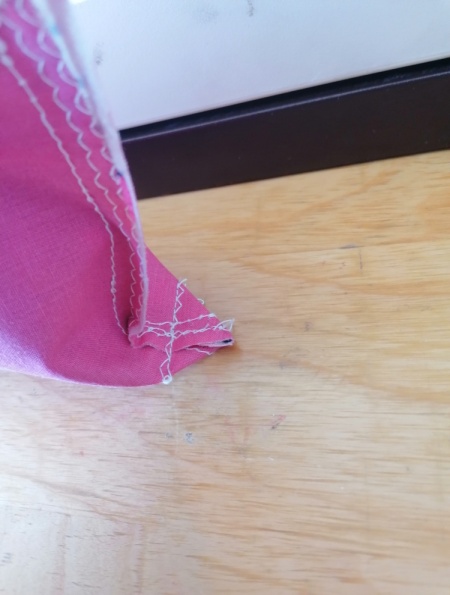 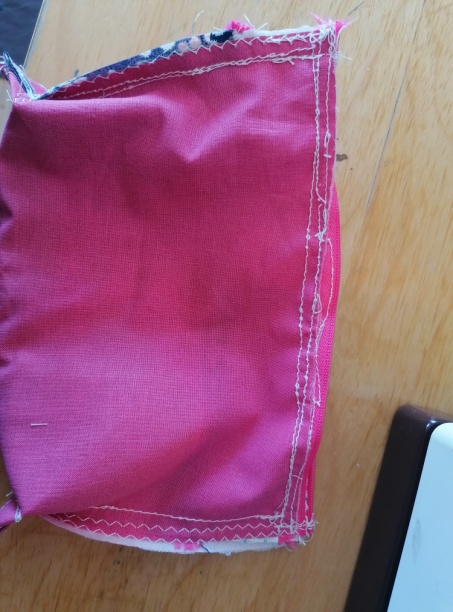 8.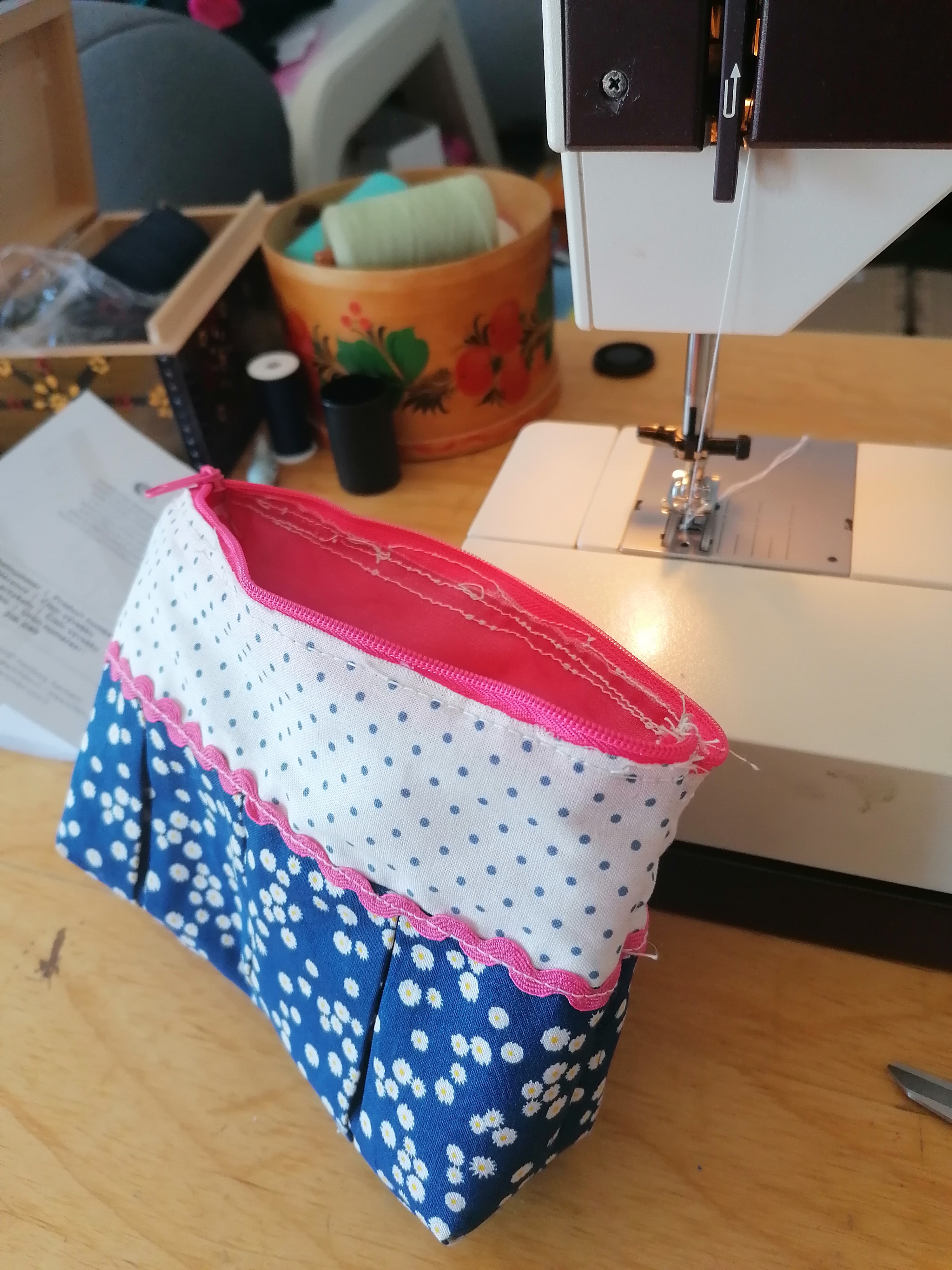 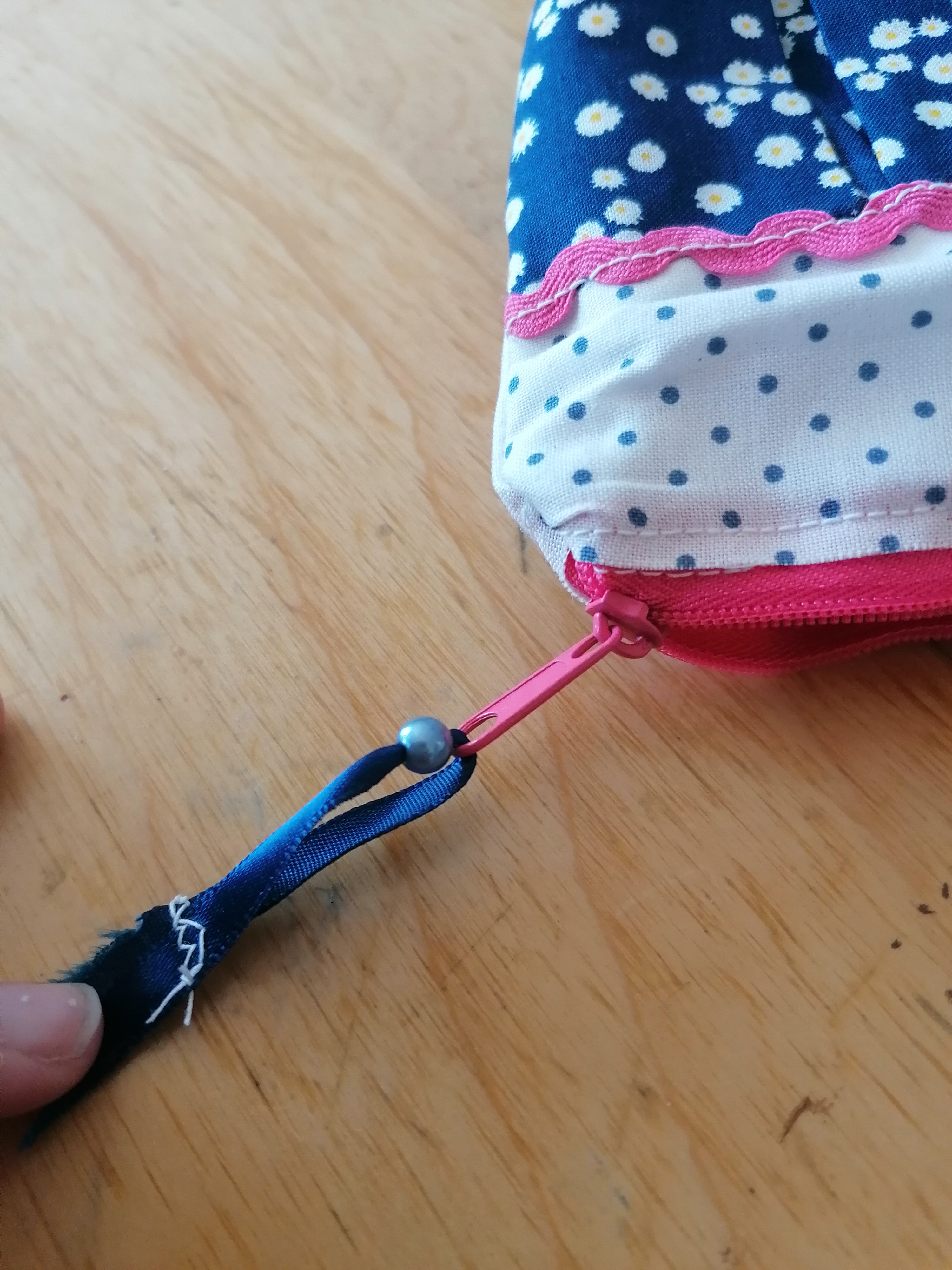 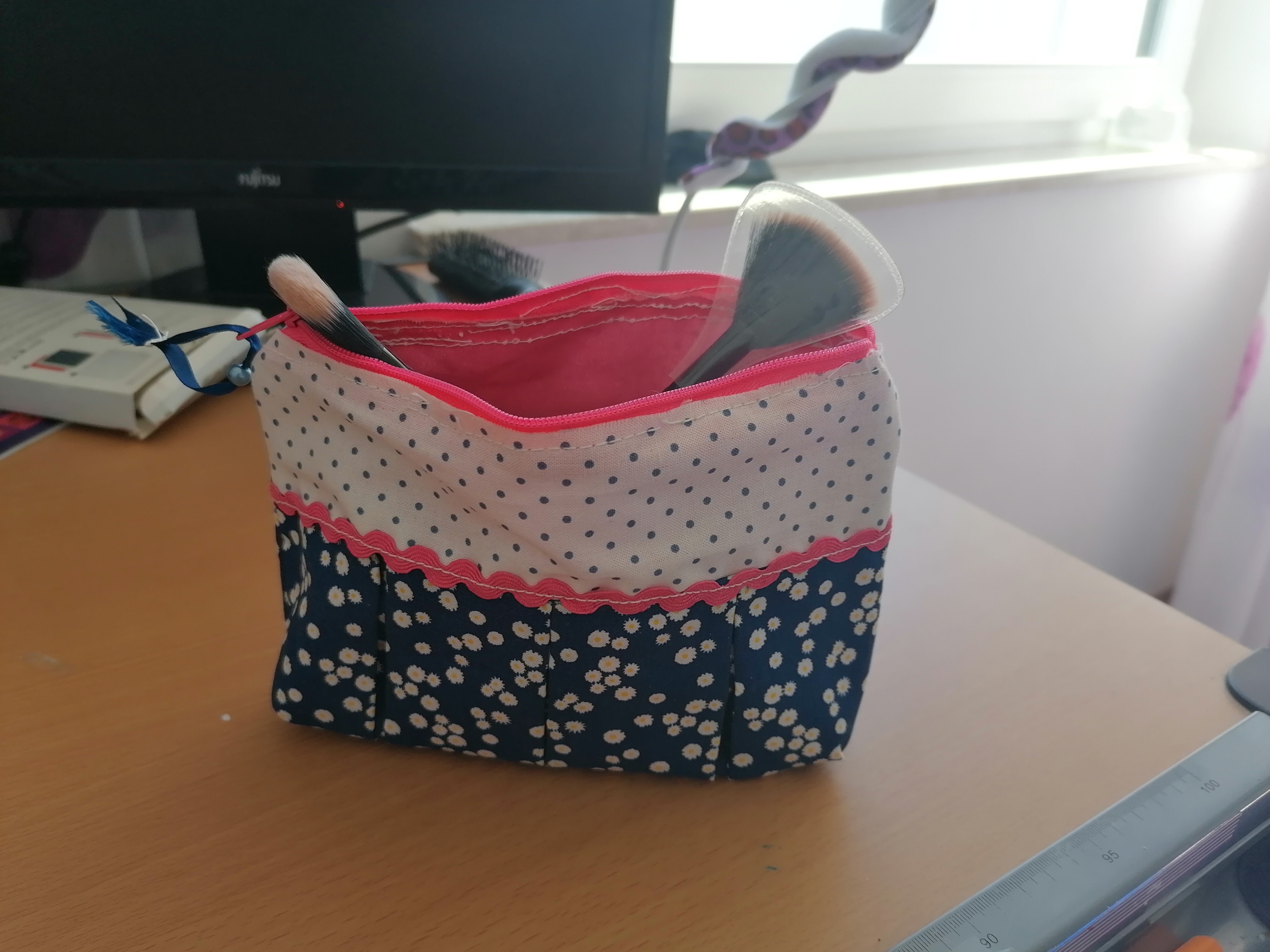 